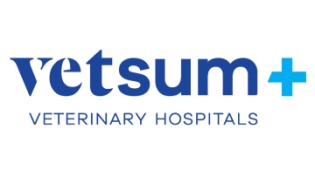 VETSUM (www.vetsum.com) es el grupo líder de hospitales de referencia en España que nace con el objetivo de sumar talento especializado, tecnología avanzada, innovación, formación y conocimiento, para dar soporte a las clínicas veterinarias. En la actualidad cuentan ya con la gestión de 11 hospitales en España, y un ambicioso proceso de expansión. Cubren todo tipo de especialidades: Atención 24 horas, diagnóstico por imagen avanzada, neurología, traumatología, oftalmología, oncología, cardiología, rehabilitación, hospitalización, dermatología, tejidos blandos.... PrecisaVETERINARIO ESPECIALISTA RESPONSABLE SERVICIO DERMATOLOGIA HOSPITAL VETSUM SAN VICENTE  www.veterinariosanvicente.com(SAN VICENTE DEL RASPEIG ALICANTE) 23.063Dependiendo de la Gerencia del hospital de referencia, ubicado en San Vicente del Raspeig (Alicante), que cuenta con 70 años de historia ofreciendo servicios veterinarios en las secciones de clínica Veterinaria de pequeños animales, Exóticos y la sección equina, se responsabilizará del Servicio de Dermatología del Hospital, con una fuerte orientación a la asistencia de calidad. El hospital está dotado de la tecnología más avanzada con modernos quirófanos, zona de hospitalización/UCI, y los equipos más avanzados en diagnóstico por imagen, cirugía, cardiología, laboratorio, traumatología, rehabilitación y fisioterapia, oftalmología, dermatología..Buscamos profesionales que cumplan los siguientes requisitos:Licenciatura en Veterinaria, con la especialidad en DermatologíaSerá necesario estar en posesión de la Diplomatura europea en Dermatología y/o estar acreditado en Dermatología por AVEPA (GEDA)Experiencia de 3/5 años como especialista de Dermatología en centros/ hospitales veterinariosManejo de herramientas informáticas a nivel de usuarioResidencia en la zona de referencia.¿Qué ofrecemos?Estabilidad y contratación indefinidaRetribución fija + variableFormación continuadaLos mejores medios y buen ambientePosibilidad de desarrollo en el grupo líder de hospitales veterinarios en España. Interesados enviar historial profesional al e-mail: yolanda.azcona@azconapartners.com y/o llamando al teléfono +34 609 89 24 04, indicando en el asunto la Ref.: 23.063….VETERINARIO RESPONSABLE SERVICIO DERMATOLOGÍA HOSPITAL SAN VICENTE  (ALICANTE)